AP Questions Chapter 71) For the figure to the right, the area of the shaded region is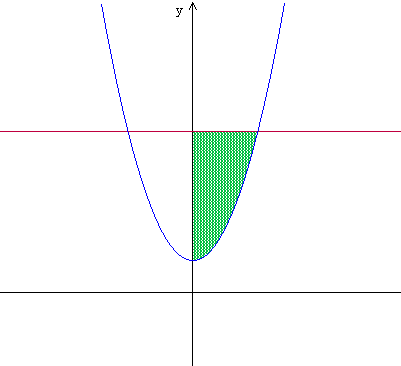 (A)  14/3		(B)  16/3		(C)  28/3(D)  32/3		(E)  65/32) If, for all real numbers x, f(x) = g(x) + 5, then on any interval [a, b] the area of the region between the graphs of f(x) and g(x) is(A)  5			(B)  5a + 5b		(C) 5b – 5a		(D) 5a – 5b		(E) 5ab3) The region in the first quadrant enclosed by the graphs y = x and y = 2sinx is revolved about the x-axis.  The volume of the solid generated is(A) 1.895(B) 2.126(C) 5.811(D) 6.678(E) 13.3554) The area of the region between the graph of y = 3x2 + 2x and the x-axis from x = 1 to x = 3 is(A) 36			(B) 34			(C) 31			(D) 26			(E) 125) The base of a solid is the region in the first quadrant bounded by the line x + 2y = 4 and the coordinate axes.  What is the volume of the solid if every cross section perpendicular to the x-axis is a semicircle?(A) 				(B) 				(C) 		(D) 			(E) 6) The region in the first quadrant enclosed by the x-axis, the line x = π, and the curve y = cos(cos(x)) is rotated about the x-axis.  What is the volume of the solid generated?(A) 1.921		(B) 3.782		(C) 6.040		(D) 8.130	          (E) 23.7817) The region bounded by the x-axis and the part of the graph of y = cosx between x = 0 and x = π/2 is divided into two regions by the line x = c.  If the area of the region for 0 ≤ x ≤ c is equal to the area of the region for c ≤ x ≤ π/2, the c must be(A) 			(B) 			(C) 			(D) 			(E) 8) The region enclosed by the line x + y = 1 and the coordinate axes is rotated about the line y = -1.  What is the volume of the solid generated?(A) 		(B) 		(C) 			(D) 			(E) 9) 2015 Question #2 Calculator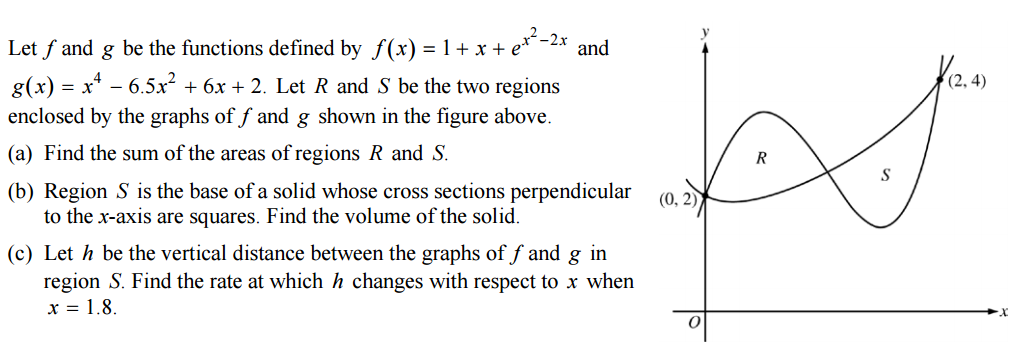 10) 2014 Question #2 Calculator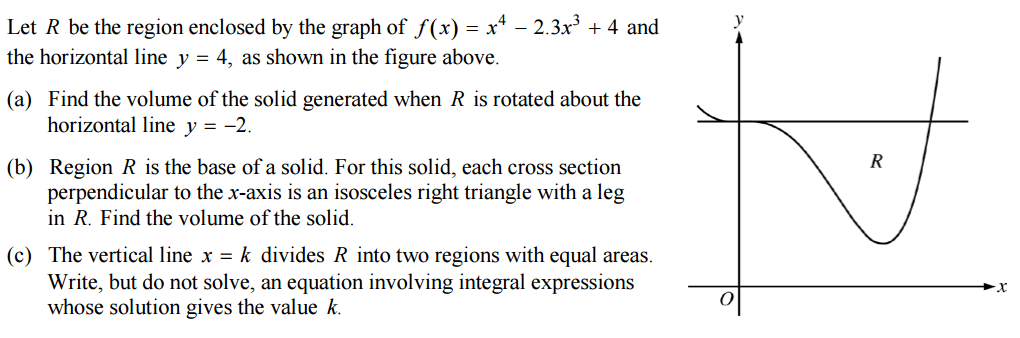 